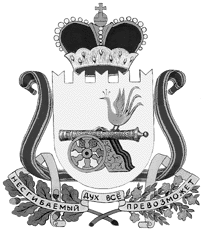 администрация муниципального образования«Вяземский район» смоленской областиПОСТАНОВЛЕНИЕот 24.12.2019 № 2091Руководствуясь Федеральным законом от 06.10.2003 № 131-ФЗ «Об общих принципах организации местного самоуправления в Российской Федерации», в соответствии с постановлением Администрации муниципального образования «Вяземский район» Смоленской области от 11.11.2016 года № 1810                                    «Об утверждении Порядка принятия решения о разработке муниципальных программ, их формирования и реализации и Порядка проведения оценки эффективности реализации муниципальных программ»,  Администрация муниципального образования «Вяземский район» Смоленской области постановляет: 	1. Внести в муниципальную программу «Охрана окружающей среды и экологическое информирование населения на территории муниципального образования «Вяземский район» Смоленской области» на 2015-2021 годы, утвержденную постановлением Администрации муниципального образования «Вяземский район» Смоленской области от 19.11.2014 № 1681 (в редакции постановлений Администрации муниципального образования «Вяземский район» Смоленской области от 26.12.2014 № 1979, от 16.03.2015 № 375,                            от 23.06.2015 № 1095, от 31.08.2015 № 1575, от 20.02.2016 № 194, от 29.03.2016 № 416, от 16.06.2016 № 851, от 13.03.2017 № 419, от 26.12.2017 № 2644,                              от 21.02.2018 № 322, от 10.05.2018 № 902, от 28.09.2018 № 1860, от 05.02.2019       № 211, от 15.03.2019 № 507) следующие изменения:	1.1. В паспорте программы позицию 7 «Объемы ассигнований муниципальной программы (по годам реализации и в разрезе источников финансирования)» изложить в следующей редакции:	1.2. В разделе 4. «Обоснование ресурсного обеспечения муниципальной                            программы» таблицу изложить в следующей редакции:	2. «План реализации муниципальной программы «Охрана окружающей среды и экологическое информирование населения на территории муниципального образования «Вяземский район» Смоленской области» на 2019 и плановый период 2020-2021 годы» изложить в новой редакции согласно  приложению № 2 	3. Опубликовать настоящее постановление в газете «Вяземский вестник» и разместить на официальном сайте Администрации муниципального образования «Вяземский район» Смоленской области.	4. Контроль за исполнением данного постановления возложить на первого заместителя Главы муниципального образования «Вяземский район» Смоленской области Беленко В.П.Глава муниципального образования«Вяземский район» Смоленской области                                         И.В. ДемидоваПриложение № 2                                                                                                                                                                                                                                                к постановлению Администрации муниципального образования «Вяземский район» Смоленской области                   от 19.11.2014 № 1681 (в редакции постановлений  Администрации муниципального образования   «Вяземский район» Смоленской области от 26.12.2014 №  1979, от 16.03.2015 от 16.03.2015 № 375, от 23.06.2015 №  1095, от 31.08.2015 № 1575, от 20.02.2016 № 194, от  29.03.2016 № 416, от 16.06.2016 № 851, от 13.03.2017 №419,  от  26.12.2017 № 2644,  от 21.02.2018 № 322, от 10.05.2018 № 902, от  28.09.2018 № 1860, от 05.02.2019 № 211, от 15.03.2019 № 507от 24.12.2019 № 2091)План реализации муниципальной программы «Охрана окружающей среды и  экологическое информирование населения на территории муниципального образования «Вяземский  район» Смоленской области» на 2019 и плановый период 2020-2021 годыО внесении изменений в муниципальную программу «Охрана окружающей среды и экологическое информирование населения на территории муниципального образования «Вяземский район» Смоленской области»Объемы ассигнований муниципальной программы ( по годам реализации и в разрезе источников финансирования)Общий объем средств, предусмотренных на реализацию программы, составляет: 1 773 429,86 рублей 86 копеек, в том числе по годам: 2015 год – 663 300 рублей 00 копеек;2016 год – 80 300 рублей 00 копеек;2017 год – 140 300 рублей 00 копеек;2018 год – 403 942 рублей 71 копеек;2019 год – 185 587 рублей 15 копеек;2020 год – 200 000 рублей 00 копеек;2021 год – 100 000 рублей 00 копеек. В разрезе источников финансирования:областной бюджет – 0 рублей 00 копеек;бюджет муниципального образования «Вяземский район» Смоленской области – 1 773 429  рублей 86 копеек, в том числе по годам:2015 год – 663 300 рублей 00 копеек;2016 год – 80 300 рублей 00 копеек;2017 год – 140 300 рублей 00 копеек;2018 год – 403 942, рублей 71 копеек;2019 год – 185 587 рублей 15 копеек;2020 год – 200 000 рублей 00 копеек; 2021 год – 100 000 рублей 00 копеек.       Период реализации ПрограммыОбъем финансирования, тыс. руб.Объем финансирования, тыс. руб.Объем финансирования, тыс. руб.Объем финансирования, тыс. руб.Объем финансирования, тыс. руб.Период реализации ПрограммыФинансовые средства, всегов том числев том числев том числев том числеПериод реализации ПрограммыФинансовые средства, всегоФБОБМБВнебюджетные средстваВсего за весь период1 773 429,86  1 773 429,86  2015 г.663 300,0663 300,0 2016 г.80 300,080 300,02017 г.140 300,0140 300,02018 г.403 942,71403 942,712019 г.185 587,15185 587,152020 г.200 000,00200 000,002021 г.100 000,00100 000,00№ п/пНаименование мероприятияИсполнитель мероприятияИсполнитель мероприятияИсточники финансированияИсточники финансированияОбъем средств на реализацию муниципальной программы на отчетный год и плановый период, (тыс. руб.)Объем средств на реализацию муниципальной программы на отчетный год и плановый период, (тыс. руб.)Объем средств на реализацию муниципальной программы на отчетный год и плановый период, (тыс. руб.)Объем средств на реализацию муниципальной программы на отчетный год и плановый период, (тыс. руб.)Планируемое значение показателя на реализацию муниципальной программы на отчетный год и плановый период  Планируемое значение показателя на реализацию муниципальной программы на отчетный год и плановый период  Планируемое значение показателя на реализацию муниципальной программы на отчетный год и плановый период  № п/пНаименование мероприятияИсполнитель мероприятияИсполнитель мероприятияИсточники финансированияИсточники финансированиявсего2019   202020212019   20202021 Цель муниципальной программы: улучшение экологической ситуации на территории Вяземского района Цель муниципальной программы: улучшение экологической ситуации на территории Вяземского района Цель муниципальной программы: улучшение экологической ситуации на территории Вяземского района Цель муниципальной программы: улучшение экологической ситуации на территории Вяземского района Цель муниципальной программы: улучшение экологической ситуации на территории Вяземского района Цель муниципальной программы: улучшение экологической ситуации на территории Вяземского района Цель муниципальной программы: улучшение экологической ситуации на территории Вяземского района Цель муниципальной программы: улучшение экологической ситуации на территории Вяземского района Цель муниципальной программы: улучшение экологической ситуации на территории Вяземского района Цель муниципальной программы: улучшение экологической ситуации на территории Вяземского района Цель муниципальной программы: улучшение экологической ситуации на территории Вяземского района Цель муниципальной программы: улучшение экологической ситуации на территории Вяземского района Цель муниципальной программы: улучшение экологической ситуации на территории Вяземского районаОсновное мероприятие 1 « Повышение эффективности охраны окружающей среды»Основное мероприятие 1 « Повышение эффективности охраны окружающей среды»Основное мероприятие 1 « Повышение эффективности охраны окружающей среды»Основное мероприятие 1 « Повышение эффективности охраны окружающей среды»Основное мероприятие 1 « Повышение эффективности охраны окружающей среды»Основное мероприятие 1 « Повышение эффективности охраны окружающей среды»Основное мероприятие 1 « Повышение эффективности охраны окружающей среды»Основное мероприятие 1 « Повышение эффективности охраны окружающей среды»Основное мероприятие 1 « Повышение эффективности охраны окружающей среды»Основное мероприятие 1 « Повышение эффективности охраны окружающей среды»Основное мероприятие 1 « Повышение эффективности охраны окружающей среды»Основное мероприятие 1 « Повышение эффективности охраны окружающей среды»Основное мероприятие 1 « Повышение эффективности охраны окружающей среды»1.1.Показатель 1 Количество убранных несанкционированных свалок, ед. Показатель 1 Количество убранных несанкционированных свалок, ед. ххххххх2111.2.Показатель 2 Количество проведенных субботников, ед.Показатель 2 Количество проведенных субботников, ед.ххххххх2221.3.Мероприятие 1.1. Организация мероприятий межпоселенческого характера  по уборке несанкционированных свалокМероприятие 1.1. Организация мероприятий межпоселенческого характера  по уборке несанкционированных свалокАдминистрация  муниципального образования «Вяземский район» Смоленской области совместно с администрациями сельских поселений,   специализированные организации по результатам конкурса Администрация  муниципального образования «Вяземский район» Смоленской области совместно с администрациями сельских поселений,   специализированные организации по результатам конкурса Бюджет МО «Вяземский район» Смоленской областиБюджеты  поселений Вяземского района Смоленской области 485 587,15185 587,15200 000,00100 000,00ххх2.Мероприятие 1.2.  Проведение субботников с привлечением организаций городского поселения, жителей, студентов и других молодежных объединений Мероприятие 1.2.  Проведение субботников с привлечением организаций городского поселения, жителей, студентов и других молодежных объединений ххх3.Мероприятие 1.3.  Информирование населения о законодательстве в области охраны окружающей среды и законодательстве в области экологической безопасности, об экологической ситуации на территории Вяземского района и реализации мероприятий Программы посредством публикаций в СМИ и размещение рекламных щитовМероприятие 1.3.  Информирование населения о законодательстве в области охраны окружающей среды и законодательстве в области экологической безопасности, об экологической ситуации на территории Вяземского района и реализации мероприятий Программы посредством публикаций в СМИ и размещение рекламных щитовАдминистрация  муниципального образования «Вяземский район» Смоленской области Администрация  муниципального образования «Вяземский район» Смоленской области Бюджет муниципального образования «Вяземский район» Смоленской области0,000,000,00,0хххВсего по программеВсего по программе485 587,15185 587,15200 000,00100 000,00